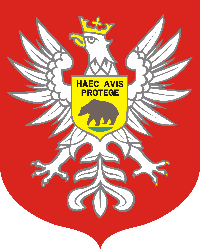 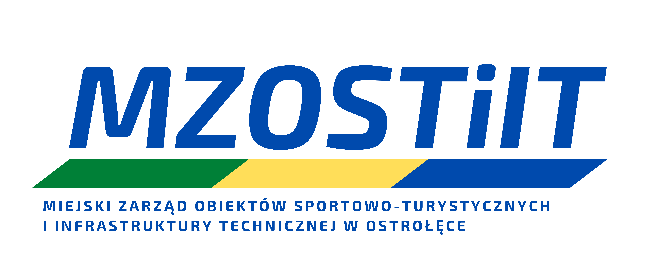 OBOWIĄZEK INFORMACYJNY REALIZOWANY WOBEC OSÓB BIORĄCYCH UDZIAŁ W MINI MARATONIE DLA DZIECI I MŁODZIEŻY 18.09.2022r.Szanowni Państwo zgodnie z art. 13 i art. 14 RODO1 informujemy, że:Przetwarzanie Pani/Pana danych osobowych następuje przez poniższych współadministratorów:Miejski Zarząd Obiektów Sportowo-Turystycznych i Infrastruktury Technicznej – reprezentowany przez Dyrektora. Siedziba współadministratora znajduje się przy ul. Gen. Józefa Hallera 10 w Ostrołęce, kod pocztowy 07 – 410 Ostrołęka. Współadministrator przetwarza dane w celu przygotowania, przeprowadzenia i rozliczenia wydarzenia jakim jest „Mini Maraton dla dzieci i młodzieży 18.09.2022r.”, który ma się odbyć 18.09.2022 r.Urząd Miasta Ostrołęki – reprezentowany przez Prezydenta Miasta Ostrołęki. Siedziba współadministratora znajduje się przy pl. Gen. Józefa Bema 1 w Ostrołęce, kod pocztowy 07 – 410 Ostrołęka. Współadministrator przetwarza dane w celu promocji wydarzeń sportowych realizowanych na terenie miasta.Współadministratorzy wyznaczyli Inspektora Ochrony Danych w osobie Pana Piotra Podedwornego. Z Inspektorem Ochrony Danych może Pani/Pan skontaktować się we wszystkich sprawach związanych z przetwarzaniem swoich danych osobowych, w szczególności w zakresie wykonywania przez Panią/Pana przyznanych Pani/Panu na mocy RODO uprawnień. Z IOD można skontaktować się:wysyłając e-mail na adres: iod@um.ostroleka.pl;osobiście w siedzibie każdego ze współadministratorów.Dane osobowe pozyskiwane są bezpośrednio od osób zapisujących się na wydarzenie sportowe jakim jest „ Mini Maraton dla dzieci i młodzieży 18.09.2022r.”.Dane osobowe przetwarzane są na podstawie:art. 6 ust. 1 lit. a RODO – dobrowolnie udzielonej przez Panią/Pana zgody na przetwarzanie danych osobowych, przez którą rozumiane jest zgłoszenie elektroniczne uczestnika do wydarzenia sportowego jakim jest „Mini Maraton dla dzieci i młodzieży 18.09.2022r.”.W chwili gdy osoba zarejestruje się na wydarzenie sportowe, będą stosowane jeszcze dodatkowe przesłanki przetwarzania danych osobowych wynikające z:art. 6 ust. 1 lit. b RODO – umowy, której stroną jest osoba rejestrująca się na wydarzenie sportowe.art. 6 ust. 1 lit. c RODO – przepisów prawa, które wymagają od współadministratorów prowadzenia rozliczenia finansowego zgodnie z wymaganiami ustawy z dnia 27 sierpnia 2009r o finansach publicznych.Odbiorcami Pani/Pana danych osobowych mogą być:osoby, które będą przeglądały strony internetowe oraz portale społecznościowe współadministratorów;podmioty, które zawarły ze współadministratorami umowy powierzenia, w szczególności w zakresie utrzymania lub hostingu stron internetowych;1 Rozporządzenia Parlamentu Europejskiego i Rady (UE) 2016/679 z 27 kwietnia 2016 r. w sprawie ochrony osób fizycznych w związku z przetwarzaniem danych osobowych i w sprawie swobodnego przepływu takich danych oraz uchylenia dyrektywy 95/46/WE.podmioty uprawnione do uzyskania danych osobowych na podstawie przepisów prawa tj.: policja, prokuratura, sąd.Pani/Pana dane osobowe są chronione przez współadministratorów i będą udostępnione m.in. na stronach internetowych i portalach społecznościowych współadministratorów tylko i wyłącznie jeżeli zostanie wyrażona na to Pani/Pana zgoda.Współadministratorzy nie mają zamiaru przekazywać Pani/Pana danych osobowych do państwa trzeciego lub organizacji międzynarodowej, jak również nie będą wykorzystywać danych do celów innych niż te, dla których zostały pierwotnie zebrane.Pani/Pana dane osobowe będą przetwarzane przez współadministratorów przez następujące okresy czasu:do chwili wycofania zgody na przetwarzanie danych;przez 5 lat od chwili zakończenia umowy, chyba że z uwagi na dochodzenie roszczeń będzie niezbędne przetwarzanie przez dłuższy okres.Przysługuje Pani/Panu prawo:do wycofania zgody;dostępu do danych osobowych;do sprostowania danych osobowych;do ograniczenia przetwarzania danych osobowych.;do wniesienia sprzeciwu wobec przetwarzania danych osobowych;Wskazane powyżej żądania mogą być wnoszone pisemnie na adresy współadministratorów lub na adres e-mail: iod@um.ostroleka.plW przypadku, gdy Pani/Pana zdaniem przetwarzanie przez współadministratorów Pani/Pana danych osobowych narusza przepisy prawa, ma Pani/Pan prawo do wniesienia skargi do organu nadzorczego, tj. do Prezesa Urzędu Ochrony Danych Osobowych.Podanie przez Panią / Pana danych osobowych jest niezbędne w celu wzięcia udziału w wydarzeniu sportowym. Nie trzeba natomiast wyrażać zgody na wykonywanie zdjęć pamiątkowych.W stosunku do Pani/Pana nie będą podejmowane zautomatyzowane decyzje, w tym decyzje opierające się na profilowaniu.